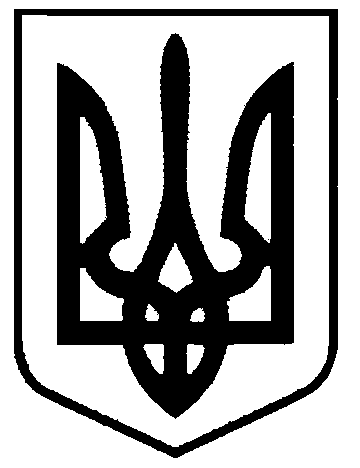 СВАТІВСЬКА МІСЬКА РАДАВИКОНАВЧИЙ КОМІТЕТРІШЕННЯВід «30» січня  2015р.                  м. Сватове                                      №5«Про видалення зелених насаджень»        Розглянувши акти обстеження зелених насаджень що підлягають видаленню № 1-3 від 28січня 2015 року, складені на підставі  звернення  мешканців, враховуючи що дані зелені насадження є аварійними та сухостійними, керуючись ст. 30 Закону України «Про місцеве самоврядування в Україні», Постановою Кабінету Міністрів України № 1045 від 01.08.2006 року «Про затвердження Порядку видалення дерев, кущів, газонів і квітників у населених пунктах»,ст. 28 Закону України «Про благоустрій населених пунктів»,Виконавчий комітет Сватівської міської ради ВИРІШИВ:1. Затвердити акти обстеження зелених насаджень що підлягають видаленню № 1-3 від 28січня 2015 року,  у зв’язку зі зверненнями громадян.2.  Оформити ордери  на видалення дерев, враховуючи відсутність відновної вартості за даною  адресою: -вул. Куликовська  17 - (берег р. Красна)   (веба-5шт.);-пл. 50-річчя Перемоги, б. №30-36- (каштан-4шт., рябина-4шт., вишня-1шт, береза-1шт.);-кв. Луначарського, б. № 12 -( каштан-2шт.)  3.  Контроль за виконанням даного рішення покласти на заступника міського голови з питань діяльності виконавчих органів ради Жаданову Л.В.     Сватівський міський голова                                           Є.В. Рибалко   Вик. Пономарьова Н.А.